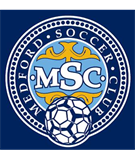 Medford Soccer Club Player’s Code of ConductWe Pledge to follow the National Youth Sports Player’s Code of Conduct:I will remember that games are played for fun!I will display good sportsmanship ahead of my own personal desire to win.I will demonstrate good sportsmanship regardless of the score by acting in a positive manner towards all players, officials, parents, and coaches.I will show respect to all game officials, coaches, players, and parents and never act in a manner that would be disrespectful toward them.I will not use drugs, tobacco, or alcohol at any National Youth Sports practice or games and will remind others on my team not to do so.I will shake hands with the other team at the conclusion of all games.I will shake hands with the officials at the conclusion of all games.I understand that I will be suspended from the club for violation of this Player’s Code of Conduct:DATE: ____________________   NAME: ____________________TEAM AGE/NAME: ____________________   COACH: ____________________